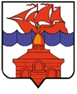 РОССИЙСКАЯ ФЕДЕРАЦИЯКРАСНОЯРСКИЙ КРАЙТАЙМЫРСКИЙ ДОЛГАНО-НЕНЕЦКИЙ МУНИЦИПАЛЬНЫЙ РАЙОНАДМИНИСТРАЦИЯ СЕЛЬСКОГО ПОСЕЛЕНИЯ ХАТАНГАПОСТАНОВЛЕНИЕ30.05.2023 г.                                                                                                               № 098 - РО присвоении статуса единой теплоснабжающей организации на территории муниципального образования «Сельское поселение Хатанга» на 2023 год В соответствии с Федеральным законом РФ от 06.10.2003 № 131-ФЗ "Об общих принципах организации местного самоуправления в Российской Федерации", Постановлением Правительства Российской Федерации от 08.08.2012 № 808 «Об организации теплоснабжения в Российской Федерации и о внесении изменений в некоторые акты Правительства Российской Федерации», руководствуясь постановлением Администрации сельского поселения Хатанга от 29.06.2021 № 074-П «Об утверждении актуализации на 2022 год Схемы теплоснабжения села Хатанга на 2015 – 2025 годы»,Присвоить на 2023 год статус единой теплоснабжающей организации на территории села Хатанга муниципального образования «Сельское поселение Хатанга» Обществу с ограниченной ответственностью «Энергия».Определить территорию села Хатанга зоной деятельности единой теплоснабжающей организации Общества с ограниченной ответственностью «Энергия».Опубликовать постановление в информационном бюллетене Хатангского сельского Совета депутатов и Администрации сельского поселения Хатанга и на официальном сайте органов местного самоуправления сельского поселения Хатанга www.hatanga24.ru.Контроль за исполнением настоящего распоряжения оставляю за собой.Постановление вступает в силу в день, следующий за днем официального опубликования.Исполняющая обязанностиГлавы сельского поселения	Хатанга				            Т.В. Зоткина